Методическая разработкаИнструкционно-технологическая карта по вегетативному размножению.ПМ.02 Озеленение и благоустройство различных территорийМДК.03.01 Основы зеленого строительстваПрофессия: 18103 СадовникВыполнила мастер п/оФилиппович Л.ВСоветск 2015АннотацияВ данной разработке приведена инструкционно - технологическая карта для обучения обучающихся по профессии «Садовник». Инструкционно-технологическая карта выполнена с учетом требований учебной программы к видам выполняемых работ для установленного уровня квалификации выпускников. В инструкционно - технологической карте  рассматриваются работы, выполняемые при изучении темы «Вегетативное размножение».                                                       ВведениеАктуальность: В связи с внедрением ФГОС нового поколения одним из важных документов является учебная инструкционно- технологическая карта, которая играет важную роль в подготовке квалифицированных кадров. Инструкционно- технологическая карта – это средство организации самостоятельной работы учащихся, включающее, помимо содержания, свойственного технологической карте, указания и положения о правилах выполнения работ.В период изучения отдельных трудовых операций (операционный период), когда обучающиеся только начинают освоение профессии, когда у них отсутствуют профессиональные умения и навыки, не сформированы профессионально значимые качества, когда для учащихся все изучаемое является новым, непонятным, когда учащиеся нуждаются в подробных объяснениях, инструкциях, в этот период используются инструкционные карты.Цель методической разработки: Повышения эффективности урока при помощи использования инструкционно-технологических  карт, тем самым повысить освоение профессиональной компетенции.Инструкционно-технологическая карта ПМ.02 Озеленение и благоустройство различных территорий.Тема: Вегетативное размножение растенийПК 2.1.  Создавать и оформлять цветники различных типов   .Наименование учебно-производственной работыПоследовательность операцийОписание операцийРазмножение ириса 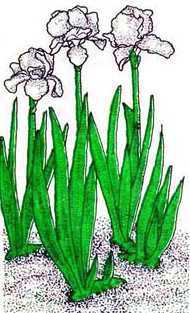 К делению корневищ приступают, когда растения отцветут и старые корни отомрут.1 этап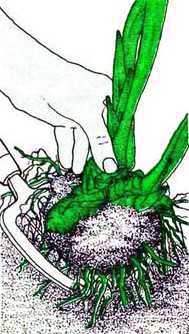 Растение выкапывают вилами и отряхивают от земли.2 этап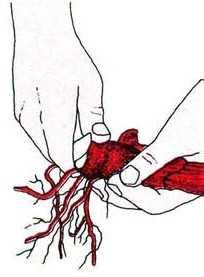 2. Старые части корневища обрезают и удаляют, оставляя лишь молодые приросты текущего года.3. этап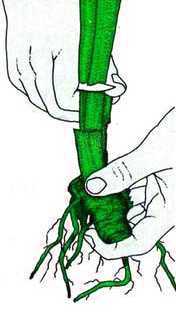 3.  Листовые пластинки укорачивают, корни подрезают до 5—7 см длины   .4 этап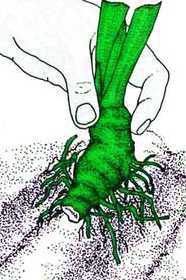 4. Каждый кусок корневища высаживают на гребень, корни расправляют по его склонам5 этап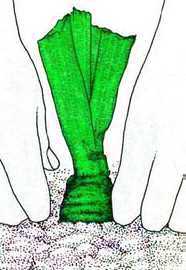 5. Землю, которой заделывают корневища, уплотняют. Ставят этикетки и поливают.